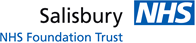 INTRAPARTUM TRANSFER BY AMBULANCE FROM HOME/COMMUNITY SETTING      Situation:Staff in attendance:Transfer arrangements:Date:                            Time:Date:                            Time:Date:                            Time:Date:                            Time:Gr:Para:Para:Gestation:Gestation:Reason for transfer:Reason for transfer:NameGradeFirst midwifeSecond midwifeParamedicParamedic supportOtherAmbulanceDecision made:DateDateDateTimeTimeSignatureAmbulanceDecision made:Type of transfer requiredCategory 1 Immediate (within 15 minutes):Reason:Category 1 Immediate (within 15 minutes):Reason:Category 1 Immediate (within 15 minutes):Reason:Category 1 Immediate (within 15 minutes):Reason:Category 2 within 40 minutes:Reason:Category 2 within 40 minutes:Reason:IF CONCERNED WITH RESPONSE TIME GIVEN BY OPERATER PLEASE CALL urgent line 0300 3690096IF CONCERNED WITH RESPONSE TIME GIVEN BY OPERATER PLEASE CALL urgent line 0300 3690096IF CONCERNED WITH RESPONSE TIME GIVEN BY OPERATER PLEASE CALL urgent line 0300 3690096IF CONCERNED WITH RESPONSE TIME GIVEN BY OPERATER PLEASE CALL urgent line 0300 3690096IF CONCERNED WITH RESPONSE TIME GIVEN BY OPERATER PLEASE CALL urgent line 0300 3690096IF CONCERNED WITH RESPONSE TIME GIVEN BY OPERATER PLEASE CALL urgent line 0300 3690096IF CONCERNED WITH RESPONSE TIME GIVEN BY OPERATER PLEASE CALL urgent line 0300 3690096DateDateDateTimeTimeSignatureAmbulance contactedCall reference no.Ambulance arrivalAmbulance departArrival at destinationTransfer from:Transfer from:Transfer from:Transfer to:Transfer to:Transfer to:Transfer to:Accompanying midwife:Accompanying midwife:Communication:Yes/No/NASignature:Woman consented for transferLabour ward coordinator informedOn call obstetric registrar informedPaediatric team informedWoman handed over to:Woman handed over to:Woman handed over to:Datix form completed:Datix form completed:Datix form completed: